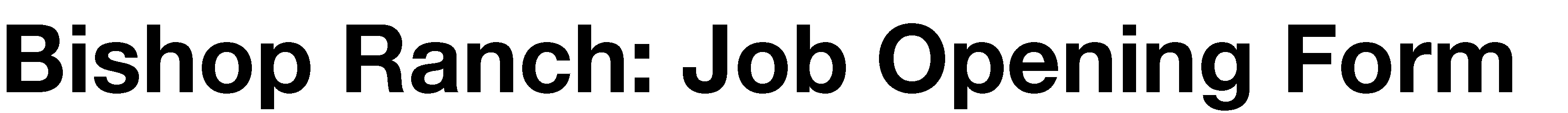 Company Applied UnderwritersPosition Technical AnalystCompany Contact Christine (Chris) Cottrell
(402) 342-4900, ext. 4426
clcottrell@auw.comJob Type Full Time Job Description Technical Analysts are responsible for analyzing, designing, building, maintaining and continuously improving the company’s core applications and databases. 

Other duties include performing complex data migrations, data interchange, reporting and analysis.Required Qualifications* M.S. Applied Mathematics or M.S.Physics
* A strong work ethic
* The ability to adjust to work/life balanceAdditional InformationBenefits include:

* Work space within the beautiful Bishop Ranch location
* Fully-paid employee Medical Plan
* Fully-vested employer match 401(k)
* In-house Pharmacy eliminates co-pay
* Tuition Reimbursement
* Dental Coverage
* Vision Coverage
* Section 125 - Flexible Spending Account